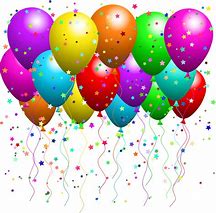 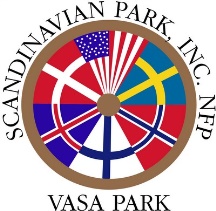 VASA PARK CELEBRATES 65 YEARSJOIN US ON SUNDAY JULY 22, 2018 TO		CELEBRATE THIS IMPORTANT OCCASIONDear Members and Friends of Vasa Park,We are pleased to invite you to attend a celebration in honor of 65 years of Vasa Park history.	Everyone is invited and we hope that you will share this information with your members (if a lodge or organization), your friends and family and any other interested parties.  It is our goal to fill the Park for this special day, ALL ARE WELCOMEAdmission is Free for AllPark opens at 10:30 a.m.Church Service starts promptly at 11:00Herring Breakfast will be available starting at 11:30 a.m.(The breakfast cost is $10 per person.  Please make your reservation by sending your name and contact information to jlseife@comcast.net.) Cash Bar will be open at 12 noon.  Water and pop will also be available.Hamburgers and hotdogs will be available for sale by our Boy Scout friends from St. Charles starting at noon.You are encouraged to bring your own picnic baskets if you choose.We have plenty of picnic tables but it would be a good idea to bring your own chairs.Planned activities:Games for all (hopefully a Kubb game or two)DancingRaising of the MaypoleEntertainmentCampfireWatch for further information and updates on our website www.vasaparkil.com and Facebook--------------------------------------------------------------------------------------------------------------------------------------------------We would like to honor the 65th Anniversary with a donation of_____________________Name_____________________________________________________________________e-mail__________________________Phone______________________________________Please send your donation to the attention of the treasurerJohannes Smits315 Chatham LaneRoselle, IL 60172